8A_ Aus der Mongolengechichte IIApud eos magnum peccatum est, si aliquid de potu vel de cibo perire aliquo modo permittitur. Itaque ossa, nisi prius extrahatur medulla1, dare canibus non permittunt. Vestes suas etiam non lavant nec lavari permittunt.Lac iumentinum2 bibunt in maxima quantitate, si habent: bibunt etiam (lac) ovinum, caprinum, vaccinum et camelorum. Vinum, cervisiam et medonem3 non habent, nisi ab aliis nationibus mittatur.1 nisi prius extrahatur medulla = bevor nicht das Mark herausgesogen wurde2Iumentinus 3 			zur Stute gehörig, Stuten-3medo,medonis			Met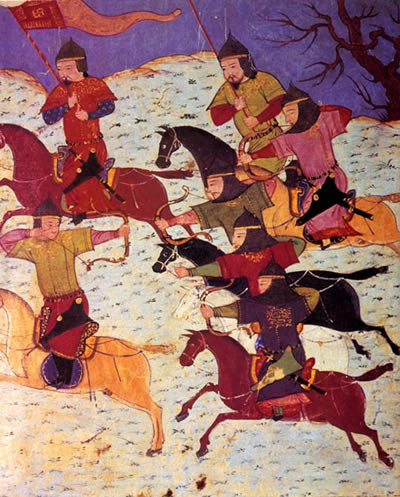 